South Yorkshire Fire and Rescue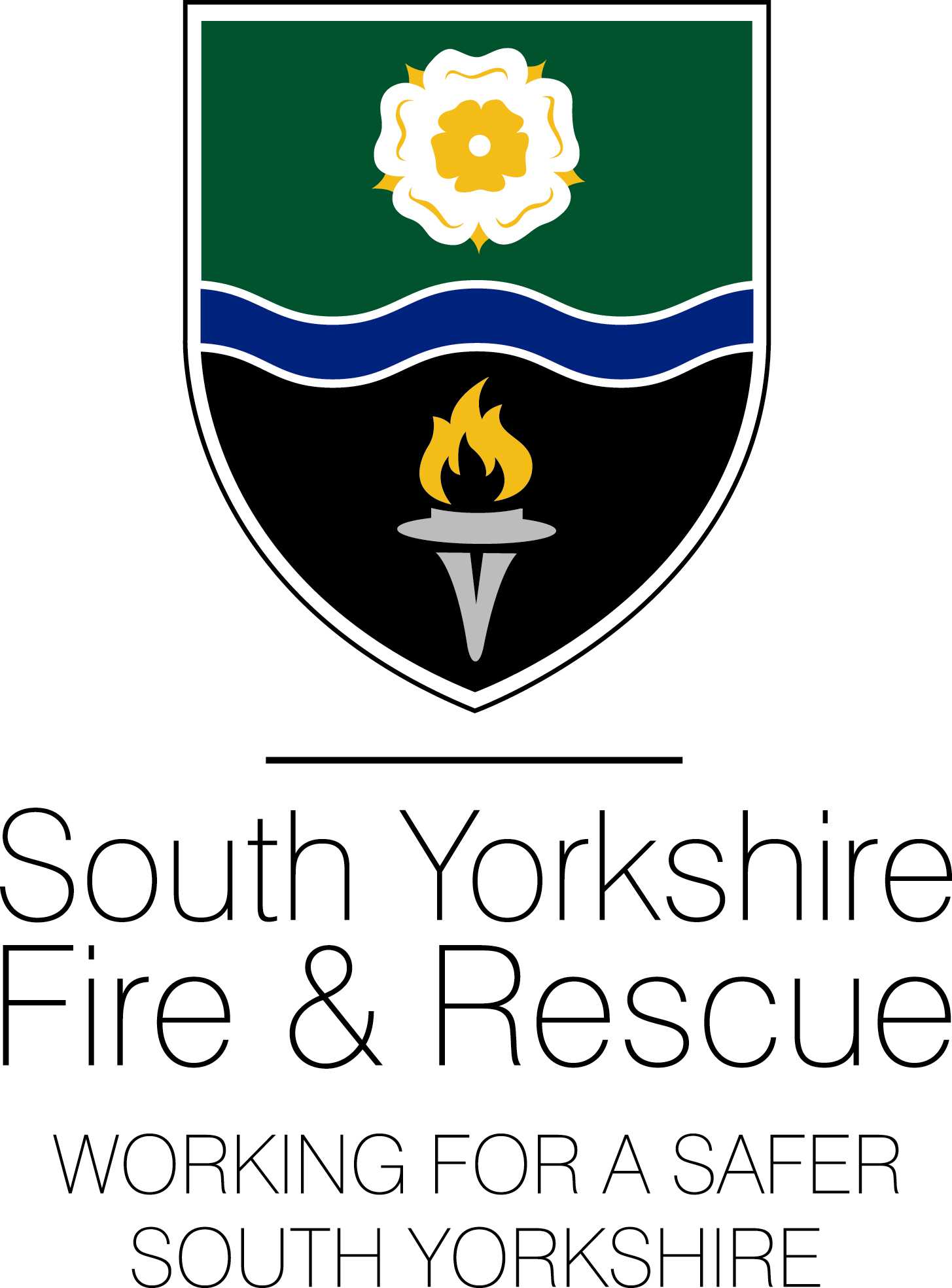 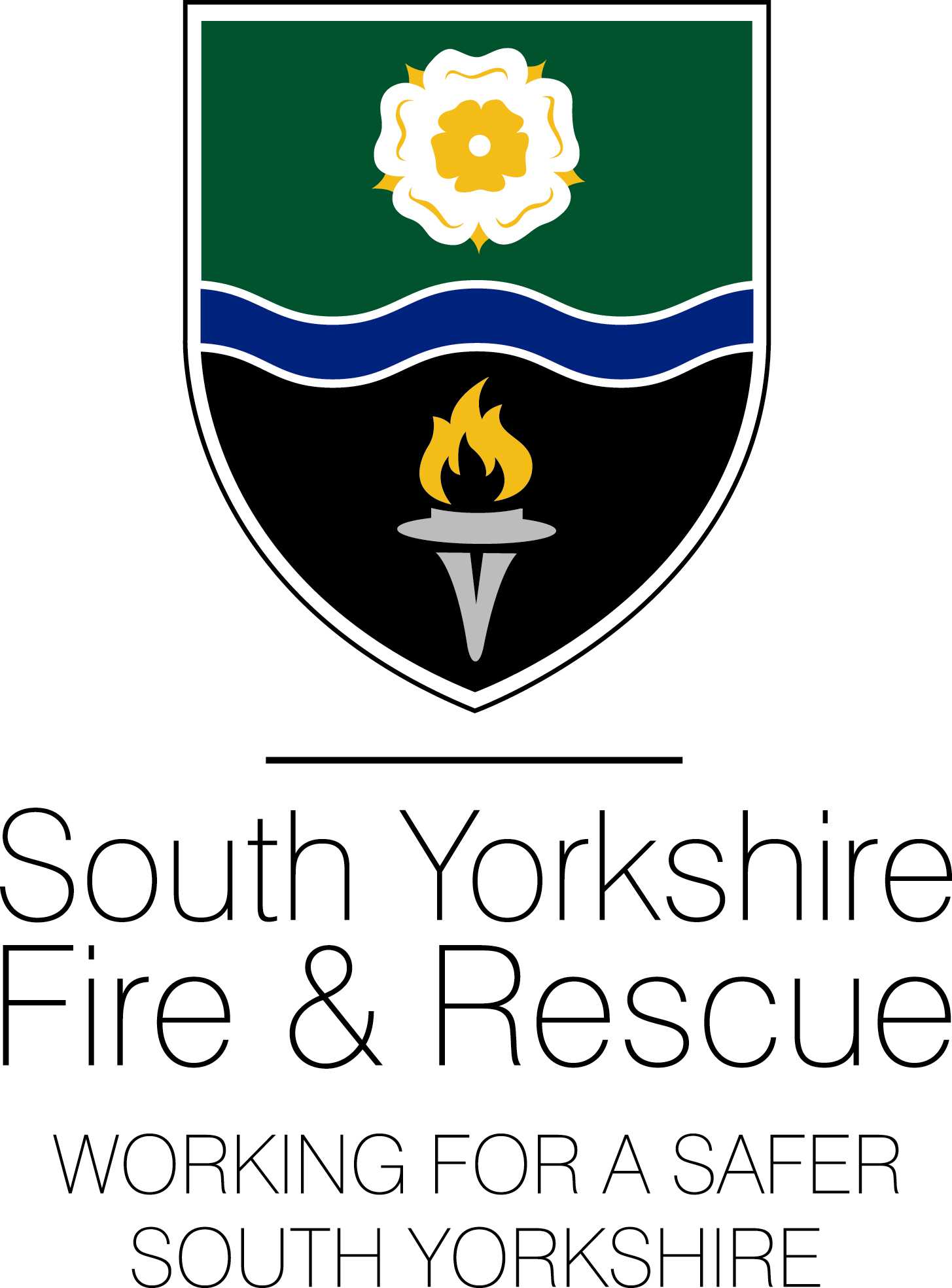 Barnsley District - Public Register of Notices Serviced – April 2021 to March 2023The Enforcement Register – This register details Enforcement, Prohibition and Alteration Notices that have been served on business premises under the Regulatory Reform (Fire Safety) Order 2005.Date on which notice served:21.12.2022Name and Address of Premises:The Chicken Stop, 12 Market Street, Hoyland, Barnsley, S74 9QR.Premises Type:Other Sleeping Accommodation Type of notice served:Restriction Details:The Fire and Rescue Authority are further of the opinion that the matter(s) which give rise to the said risk are:There is no fire resisting separation between the commercial kitchen and the means of escape from the upper floors. There is also no means of detecting a fire and giving warning to those sleeping on the upper floors.Reference No:PN.NA.809Date of compliance of notice:Date on which notice served:16.12.2022Name and Address of Premises:Golden House, 208 Pontefract Road, Barnsley, S71 5QP.Premises Type:Other Sleeping Accommodation Type of notice served:Restriction Details:The Fire and Rescue Authority are further of the opinion that the matter(s) which give rise to the said risk are:Reference No:PN.NA.808Date notice withdrawn.12.09.2023Date on which notice served:11.08.2022Name and Address of Premises:Yummy House, 236 Midland Road, Royston, Barnsley, S71 4BP.Premises Type:Other Sleeping Accommodation Type of notice served:Restriction Details:The Fire and Rescue Authority are further of the opinion that the matter(s) which give rise to the said risk are:Unsatisfactory means of escape from the upper floors.Lack of fire alarm & detection system.Reference No:PN.NA.800Date of compliance of notice:26.09.2023Date on which notice served:04.08.2022Name and Address of Premises:Scout Association, Silverwood Scout Camp, Barnsley Road, Silkstone, Barnsley, S75 4LEPremises Type:Other Sleeping Accommodation  Type of notice served:Prohibition Details:The Fire and Rescue Authority are further of the opinion that the matter(s) which give rise to the said risk is:Inadequate Means of Detection and Warning of Fire throughout the premisesReference No:PN.NA.797Date notice Withdrawn:10.11.2022Date on which notice served:04.08.2022Name and Address of Premises:Scout Association, Silverwood Scout Camp, Barnsley Road, Silkstone, Barnsley, S75 4LEPremises Type:Other Premises open to PublicType of notice served:Prohibition Details:The Fire and Rescue Authority are further of the opinion that the matter(s) which give rise to the said risk is:Inadequate means of detection and warning of fire throughout the premisesReference No:PN.NA.796Date notice Withdrawn:10.11.2022Date on which notice served:06.07.2022Name and Address of Premises:CFTTB Barnsley & District Conservative Club, 36 Pitt Street, Barnsley, S70 1AWPremises Type:Social Club – Ancillary Sleeping Above Type of notice served:Enforcement Details:Article 9 (1)The Fire Safety Risk Assessment was not suitable and sufficientArticle 17 (1)The structural fire precautions are inadequately maintained The manual fire fighting equipment is inadequately maintainedThe fire alarm system is inadequately maintainedThe emergency lighting is inadequately maintainedArticle 21 (2) (b)Safety training to employees is not repeated periodicallyReference No:EN.NA.793Date of notice Withdrawn:23.09.2022Date on which notice served:17.06.2022Name and Address of Premises:Royal Court Care Home, 22 Rock Mount, Hoyland, Barnsley, S74 9RPPremises Type:Care Home Type of notice served:EnforcementDetails:Article 9 (1) The Fire Safety Risk Assessment was not suitable and sufficientArticle 14 (2) (b)The escape routes and exits could not be used as quickly and as safely as possibleArticle 17 (1)The passive fire precautions are inadequately maintained Article 21 (2) (a)Inadequate safety training is provided to enable the employees to safeguard themselves and other persons on the premisesReference No:EN.NA.785Date of compliance of notice:04.08.2022Date on which notice served:07.03.2022Name and Address of Premises:Retrodome, Unit E, Upper New Street, Barnsley, S70 1LP.Premises Type:Amusement Arcade Type of notice served:EnforcementDetails:Article 9 (1)A Fire Safety Risk Assessment has not been carried out.Article 13 (1) (a) & 13 (2)The fire warning system is inadequateArticle 14 (1)The escape routes were obstructedArticle 14 (2) (b)The escape routes and exits could not be used as quickly and as safely as possibleArticle 14 (2) (h)The escape routes did not have adequate emergency lighting in case of failure of normal lighting circuitsArticle 15 (1) (a)Insufficient evacuation procedures and/or evacuation drills to be followed in the event of serious and imminent danger are in placeArticle 17 (1)The structural fire precautions are inadequately maintained Article 17 (1)The fire alarm system is inadequately maintainedArticle 17 (1)The emergency lighting is inadequately maintainedArticle 21 (1) (a)Inadequate safety training is provided to employees at the time when they are first employedArticle 21 (2) (b)Safety training to employees is not repeated periodicallyReference No:EN.NA.754Date of compliance of notice:11.05.2022Date on which notice served:17.02.2022Name of Organisation:United Fried Chicken, 299 Barnsley Road, Cudworth, Barnsley, S72 8SYPremises Type:Ancillary Sleeping above Business PremisesType of notice served:ProhibitionDetails:The Fire and Rescue Authority are further of the opinion that the matter(s) which give rise to the said risk is:Reference No:PN.NA.735Date notice withdrawn:01.02.2024Date on which notice served:16.11.21Name of Organisation:Mayfair Chinese Take Away, 6-8 Hoyland Road, Hoyland, Barnsley, S74 0LYPremises Type:Ancillary Sleeping above Business PremisesType of notice served:Enforcement Details:Article 9 (1)A Fire Safety Risk Assessment has not been carried outArticle 13 (1) (a) & 13 (2)The system is inadequate fire detection Article 13 (1) (a) & 13 (2)The fire warning system is inadequateArticle 13 (1) (a) & 13 (2)The fire fighting equipment is inadequateArticle 14 (2) (a)The escape routes did not lead, as directly as possible, to a place of safetyArticle 14 (2) (b)The escape routes and exits could not be used as quickly and as safely as possibleArticle 14 (2) (h)The escape routes were not adequately lit Reference No:EN.NA.722Date of compliance of notice:07.12.2021Date on which notice served:16.11.21Name of Organisation:Mayfair Chinese Take Away, 6-8 Hoyland Road, Hoyland, Barnsley, S74 0LYPremises Type:Ancillary Sleeping above Business PremisesType of notice served:ProhibitionDetails:Insufficient means of escapeInsufficient measures in relation to the means for detecting fire and giving warning in case of fire.Reference No:PN.NA.723Date of compliance of notice:07.12.2021Date on which notice served:16.07.2021Name of Organisation:Skyline Apartments, Heelis Street, Barnsley, S70 1LBPremises Type:Purpose Built FlatsType of notice served:ProhibitionDetails:Article 13 Provide sufficient means for detecting fire and giving warningReference No:PN.NA.707Date of compliance of notice:26.08.2021Date on which notice served:22.07.2021Name of Organisation:Skyline Apartments, Heelis Street, Barnsley, S70 1LBPremises Type:Purpose Built FlatsType of notice served:Enforcement Details:Article 8 (1) (b)To take such general fire precautions as will ensure the safety of persons who are not his employeesArticle 9 (1)The Fire Safety Risk Assessment was not suitable and sufficientReference No:EN.NA.708Date of compliance of notice: